Óravázlat  - ajánlásAz óra témája: Madarak énekeFelhasznált irodalom: Jámborné Balogh Tünde: MadárkoncertA felhasznált irodalom forrása: Szitakötő 2017/4.szám 20-.21.oldalSzemléltetés:Madárdalok Magyarországról - Középhegységi lombos és fenyőerdők madarai (Youtube)Érdekességek a fülemüléről (Luscinia megarhynchos) - Díszmadarakwww.haziallat.hu › Madár › Díszmadarakmadárkereső  - rejtvény (mellékletben)A téma feldolgozását ajánlom: A cél-és feladatrendszer függvényében: rajz – és vizuális kultúra órákon: rajzok készítése madarakról-    6.osztály: természetismeret órákon: „A hazai erdők madarai” tanóra kiegészítéseként „természettudós” szakköri foglalkozásokon Ajánlott munkaforma: csoportmunka, rajzok készítésénél egyéni munkaA téma feldolgozása: Motiváció, a téma megközelítése: A táblán feltüntetve, a szövegből kiemelt Hermann Ottó idézet: „nemigen akad nép, amely az ég madarai közül annyit ismerne és annyit tudna meg is nevezni, mint a magyar.”Az idézetből kiindulva: madárnevek gyűjtése  - rendelkezésre álló idő: 2 percEllenőrzés, megbeszélés: ki tudott többet gyűjteni, mely csoportnál vannak egyedi előfordulások, mely nevek szerepelnek mindenhol, mi ennek az oka(környezetünkben előfordulók, tanultunk róla, dalban, irodalmi alkotásokban szerepelnek stb.)Rövid bemutató: Madárdalok Magyarországról - Középhegységi lombos és fenyőerdők madarai (Youtube)Képrejtvény segítségével madarak felismeréseA fülemüleismerkedés a szöveggel: 20.oldal, 21.oldal első bekezdésevisszacsatolás kérdésekkel: Honnét ered a „fülemüle” elnevezés? Mely néven ismerjük még a madárkát? Kinek köszönhető ez az elnevezés?mobiltelefonok segítségével az órán érdekességek keresése az internetről: Érdekességek a fülemüléről (Luscinia megarhynchos) – Díszmadarak www.haziallat.hu › Madár › Díszmadarak(Az érdekességek keresésénél célszerű csoportonként szempontokat adni, így több információt lehet megtudni.)a fülemüle énekének meghallgatása:Youtube-ról több anyag letölthetőKérdés: Egy híres magyar színésznőt „A nemzet csalogánya” címmel illettek, vajon miért? (akár ők keresnek rá, ki is az illető)Madárkoncert rögtönzéseA 21.oldal szövegének elolvasása (utolsó három bekezdés)  - vállalkozó szellemű tanulókkal könnyen utánozható madárhangokat produkálva kis koncert rögtönzése. 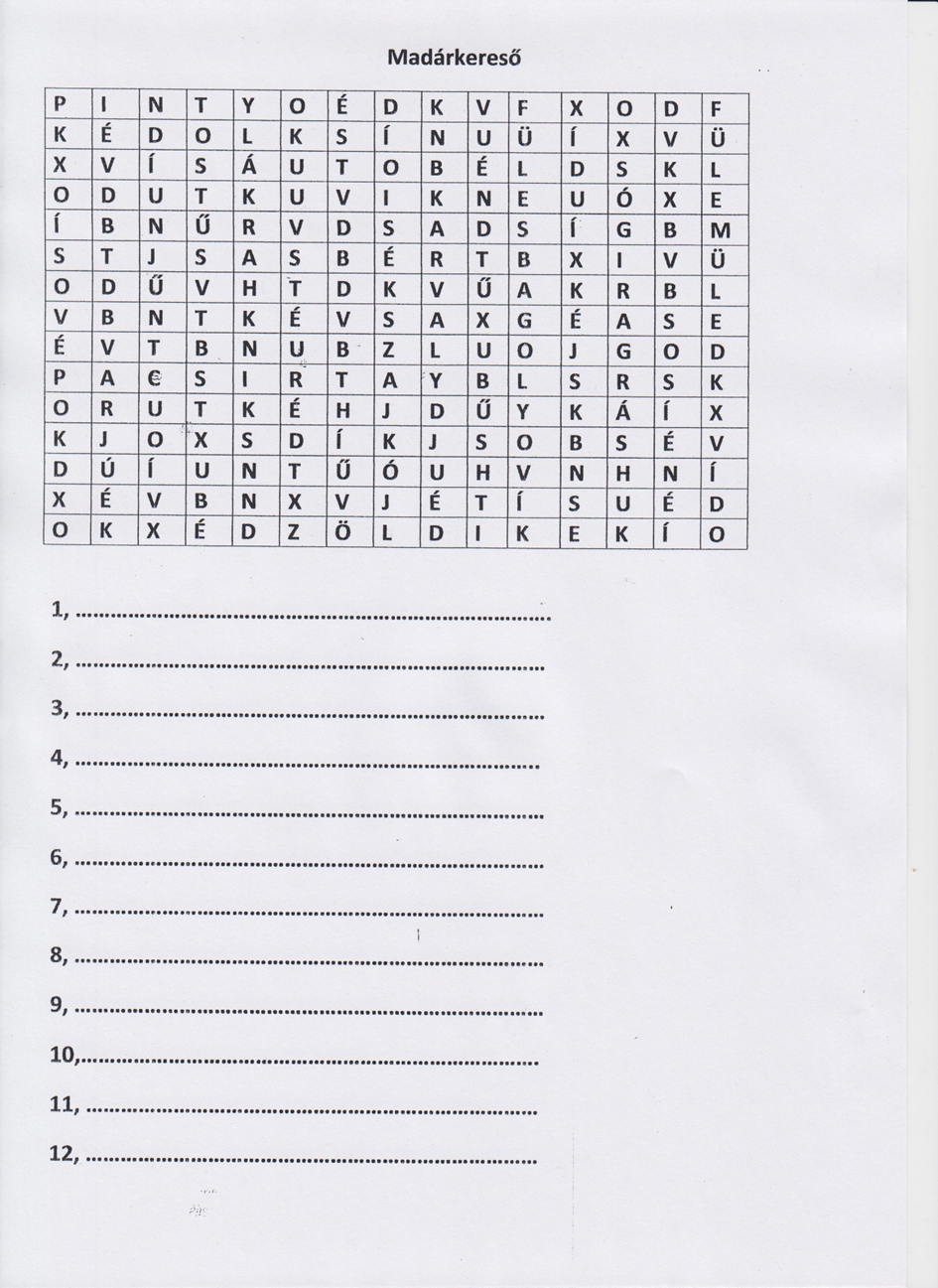 